                              О присвоении адреса объектам адресацииРуководствуясь Федеральным законом от 06.10.2003 № 131-ФЗ "Об общих принципах организации местного самоуправления в Российской Федерации", Федеральным законом от 28.12.2013 № 443-ФЗ "О федеральной информационной адресной системе и о внесении изменений в Федеральный закон "Об общих принципах организации местного самоуправления в Российской Федерации", Правилами присвоения, изменения и аннулирования адресов, утвержденными Постановлением Правительства Российской Федерации от 19.11.2014 № 1221, ПОСТАНОВЛЯЮ:           1. Присвоить объекту адресации – земельному участку с кадастровым номером: 02:02:060101:44 , следующий адрес: Российская Федерация, Республика Башкортостан, Альшеевский муниципальный район, Сельское поселение Нигматуллинский  сельсовет, село  Нигматуллино, улица  Восточная, земельный участок 29   ;            2. Присвоить объекту адресации – земельному участку с кадастровым номером: 02:02:060101:89 , следующий адрес: Российская Федерация, Республика Башкортостан, Альшеевский муниципальный район, Сельское поселение Нигматуллинский  сельсовет, село  Нигматуллино, улица  Восточная, земельный участок 30  ;         3. Присвоить объекту адресации – земельному участку с кадастровым номером: 02:02:060101:45 , следующий адрес: Российская Федерация, Республика Башкортостан, Альшеевский муниципальный район, Сельское поселение Нигматуллинский  сельсовет, село  Нигматуллино, улица  Восточная, земельный участок 31  ;           4. Присвоить объекту адресации – земельному участку с кадастровым номером: 02:02:060101:88 , следующий адрес: Российская Федерация, Республика Башкортостан, Альшеевский муниципальный район, Сельское поселение Нигматуллинский  сельсовет, село  Нигматуллино, улица  Восточная, земельный участок  32 ;           5. Присвоить объекту адресации – земельному участку с кадастровым номером: 02:02:060101:46 , следующий адрес: Российская Федерация, Республика Башкортостан, Альшеевский муниципальный район, Сельское поселение Нигматуллинский  сельсовет, село  Нигматуллино, улица  Восточная, земельный участок 33  ;          6. Присвоить объекту адресации – земельному участку с кадастровым номером: 02:02:060101:87 , следующий адрес: Российская Федерация, Республика Башкортостан, Альшеевский муниципальный район, Сельское поселение Нигматуллинский  сельсовет, село  Нигматуллино, улица  Восточная, земельный участок 34  ;           7. Присвоить объекту адресации – земельному участку с кадастровым номером: 02:02:060101:47 , следующий адрес: Российская Федерация, Республика Башкортостан, Альшеевский муниципальный район, Сельское поселение Нигматуллинский  сельсовет, село  Нигматуллино, улица  Восточная, земельный участок 35  ;           8. Присвоить объекту адресации – земельному участку с кадастровым номером: 02:02:060101:86 , следующий адрес: Российская Федерация, Республика Башкортостан, Альшеевский муниципальный район, Сельское поселение Нигматуллинский  сельсовет, село  Нигматуллино, улица  Восточная, земельный участок 36  ;           9. Присвоить объекту адресации – земельному участку с кадастровым номером: 02:02:060101:48 , следующий адрес: Российская Федерация, Республика Башкортостан, Альшеевский муниципальный район, Сельское поселение Нигматуллинский  сельсовет, село  Нигматуллино, улица  Восточная, земельный участок 37  ;           10. Присвоить объекту адресации – земельному участку с кадастровым номером: 02:02:060101:85 , следующий адрес: Российская Федерация, Республика Башкортостан, Альшеевский муниципальный район, Сельское поселение Нигматуллинский  сельсовет, село  Нигматуллино, улица  Восточная, земельный участок 38  ;           11. Присвоить объекту адресации – земельному участку с кадастровым номером: 02:02:060101:49 , следующий адрес: Российская Федерация, Республика Башкортостан, Альшеевский муниципальный район, Сельское поселение Нигматуллинский  сельсовет, село  Нигматуллино, улица  Восточная, земельный участок 39  ;           12. Присвоить объекту адресации – земельному участку с кадастровым номером: 02:02:060101:84 , следующий адрес: Российская Федерация, Республика Башкортостан, Альшеевский муниципальный район, Сельское поселение Нигматуллинский  сельсовет, село  Нигматуллино, улица  Восточная, земельный участок 40  ;           13. Присвоить объекту адресации – земельному участку с кадастровым номером: 02:02:060101:50 , следующий адрес: Российская Федерация, Республика Башкортостан, Альшеевский муниципальный район, Сельское поселение Нигматуллинский  сельсовет, село  Нигматуллино, улица  Восточная, земельный участок 41  ;         14. Присвоить объекту адресации – земельному участку с кадастровым номером: 02:02:060101:83 , следующий адрес: Российская Федерация, Республика Башкортостан, Альшеевский муниципальный район, Сельское поселение Нигматуллинский  сельсовет, село  Нигматуллино, улица  Восточная, земельный участок 42  ;           15. Присвоить объекту адресации – земельному участку с кадастровым номером: 02:02:060101:51 , следующий адрес: Российская Федерация, Республика Башкортостан, Альшеевский муниципальный район, Сельское поселение Нигматуллинский  сельсовет, село  Нигматуллино, улица  Восточная, земельный участок 43  ;           16. Присвоить объекту адресации – земельному участку с кадастровым номером: 02:02:060101:82 , следующий адрес: Российская Федерация, Республика Башкортостан, Альшеевский муниципальный район, Сельское поселение Нигматуллинский  сельсовет, село  Нигматуллино, улица  Восточная, земельный участок 42/1  ;           17. Присвоить объекту адресации – земельному участку с кадастровым номером: 02:02:060101:81 , следующий адрес: Российская Федерация, Республика Башкортостан, Альшеевский муниципальный район, Сельское поселение Нигматуллинский  сельсовет, село  Нигматуллино, улица  Восточная, земельный участок 44  ;           18. Присвоить объекту адресации – земельному участку с кадастровым номером: 02:02:060101:52 , следующий адрес: Российская Федерация, Республика Башкортостан, Альшеевский муниципальный район, Сельское поселение Нигматуллинский  сельсовет, село  Нигматуллино, улица  Восточная, земельный участок  45 ;           19. Присвоить объекту адресации – земельному участку с кадастровым номером: 02:02:060101:80 , следующий адрес: Российская Федерация, Республика Башкортостан, Альшеевский муниципальный район, Сельское поселение Нигматуллинский  сельсовет, село  Нигматуллино, улица  Восточная, земельный участок 46  ;           20. Присвоить объекту адресации – земельному участку с кадастровым номером: 02:02:060101:54 , следующий адрес: Российская Федерация, Республика Башкортостан, Альшеевский муниципальный район, Сельское поселение Нигматуллинский  сельсовет, село  Нигматуллино, улица  Восточная, земельный участок 47  ;           21. Присвоить объекту адресации – земельному участку с кадастровым номером: 02:02:060101:79 , следующий адрес: Российская Федерация, Республика Башкортостан, Альшеевский муниципальный район, Сельское поселение Нигматуллинский  сельсовет, село  Нигматуллино, улица  Восточная, земельный участок 48  ;           22. Присвоить объекту адресации – земельному участку с кадастровым номером: 02:02:060101: 207, следующий адрес: Российская Федерация, Республика Башкортостан, Альшеевский муниципальный район, Сельское поселение Нигматуллинский  сельсовет, село  Нигматуллино, улица  Восточная, земельный участок 48а  ;           23. Присвоить объекту адресации – земельному участку с кадастровым номером: 02:02:060101:55 , следующий адрес: Российская Федерация, Республика Башкортостан, Альшеевский муниципальный район, Сельское поселение Нигматуллинский  сельсовет, село  Нигматуллино, улица  Восточная, земельный участок 49  ;           24. Присвоить объекту адресации – земельному участку с кадастровым номером: 02:02:060101:78 , следующий адрес: Российская Федерация, Республика Башкортостан, Альшеевский муниципальный район, Сельское поселение Нигматуллинский  сельсовет, село  Нигматуллино, улица  Восточная, земельный участок 50  ;          25. Присвоить объекту адресации – земельному участку с кадастровым номером: 02:02:060101:56 , следующий адрес: Российская Федерация, Республика Башкортостан, Альшеевский муниципальный район, Сельское поселение Нигматуллинский  сельсовет, село  Нигматуллино, улица  Восточная, земельный участок 51  ;      26. Присвоить объекту адресации – земельному участку с кадастровым номером: 02:02:060101:106 , следующий адрес: Российская Федерация, Республика Башкортостан, Альшеевский муниципальный район, Сельское поселение Нигматуллинский  сельсовет, село  Нигматуллино, улица  Восточная, земельный участок 52  ;      27. Присвоить объекту адресации – земельному участку с кадастровым номером: 02:02:060101:107 , следующий адрес: Российская Федерация, Республика Башкортостан, Альшеевский муниципальный район, Сельское поселение Нигматуллинский  сельсовет, село  Нигматуллино, улица  Восточная, земельный участок 52а  ;       28. Контроль за исполнением настоящего постановления оставляю за собой.Глава сельского поселения                                            А.Г.Халиуллин     БАШKОРТОСТАН  РЕСПУБЛИКАҺЫӘЛШӘЙ РАЙОНЫМУНИЦИПАЛЬ РАЙОНЫНЫҢНИҒМӘТУЛЛА АУЫЛ СОВЕТЫАУЫЛ БИЛӘМӘҺЕХАКИМИӘТЕ(БАШҠОРТОСТАН  РЕСПУБЛИКАҺЫ  ӘЛШӘЙ  РАЙОНЫ  НИҒМӘТУЛЛА АУЫЛ  СОВЕТЫ)452117,Үҙәк урам, 35, Ниғмәтулла ауылы, Әлшәй районы,Башkортостан  Республикаһытелефон/факс (34754) 3-79-31e-mail: Nigmatyl_sovet@ufamts.ru 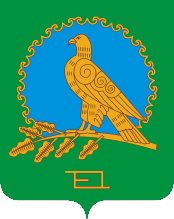 АДМИНИСТРАЦИЯСЕЛЬСКОГО ПОСЕЛЕНИЯНИГМАТУЛЛИНСКИЙ СЕЛЬСОВЕТМУНИЦИПАЛЬНОГО РАЙОНААЛЬШЕЕВСКИЙ РАЙОНРЕСПУБЛИКИ БАШКОРТОСТАН(НИГМАТУЛЛИНСКИЙ  СЕЛЬСОВЕТ АЛЬШЕЕВСКОГО  РАЙОНА  РЕСПУБЛИКИ  БАШКОРТОСТАН)452117,ул. Центральная, 35,   село Нигматуллино, Альшеевский район,Республика Башкортостан,  .телефон/факс (34754) 3-79-31.e-mail: Nigmatyl_sovet@ufamts.ruОКПО  04284796           ОГРН  1090259000237              ИНН  0202008154           КПП 020201001ОКПО  04284796           ОГРН  1090259000237              ИНН  0202008154           КПП 020201001ОКПО  04284796           ОГРН  1090259000237              ИНН  0202008154           КПП 020201001КАРАР                                                    ПОСТАНОВЛЕНИЕ03  декабрь  2018 й.             № 52          03 декабря   2018 г.